Screenshots for the Readers Room to introduce current reporting tools:SCDIO Toolbox Splash Page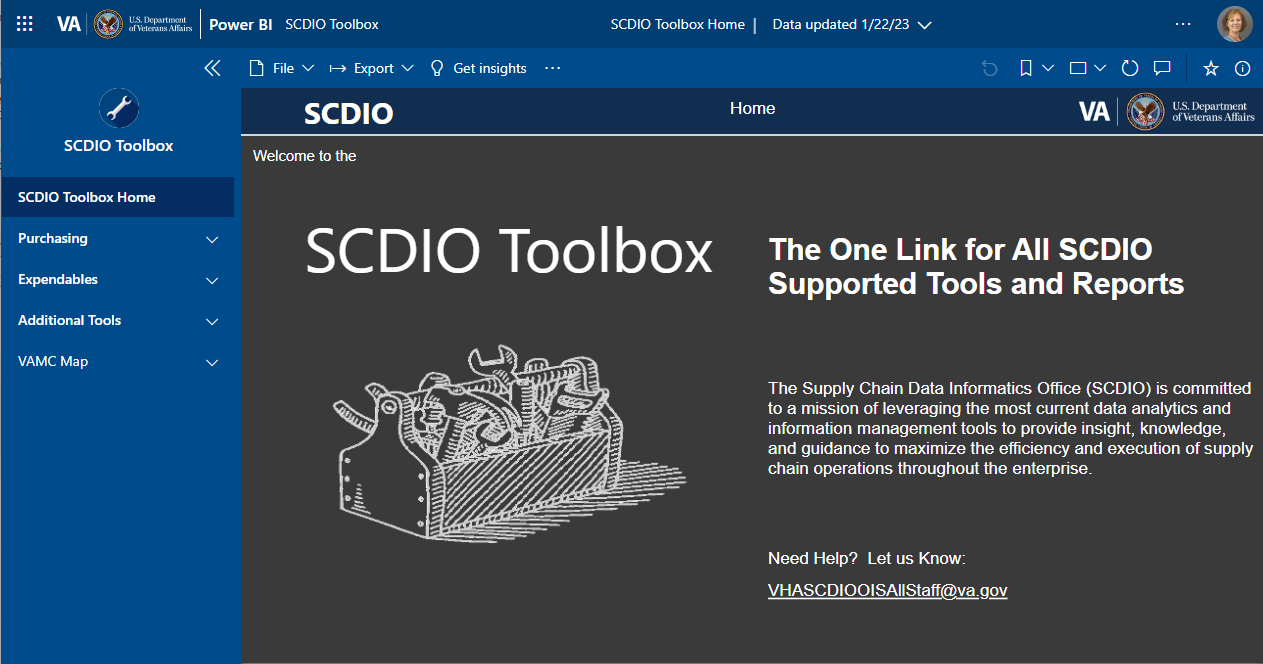 SCDIO Toolbox Example ReportPAR 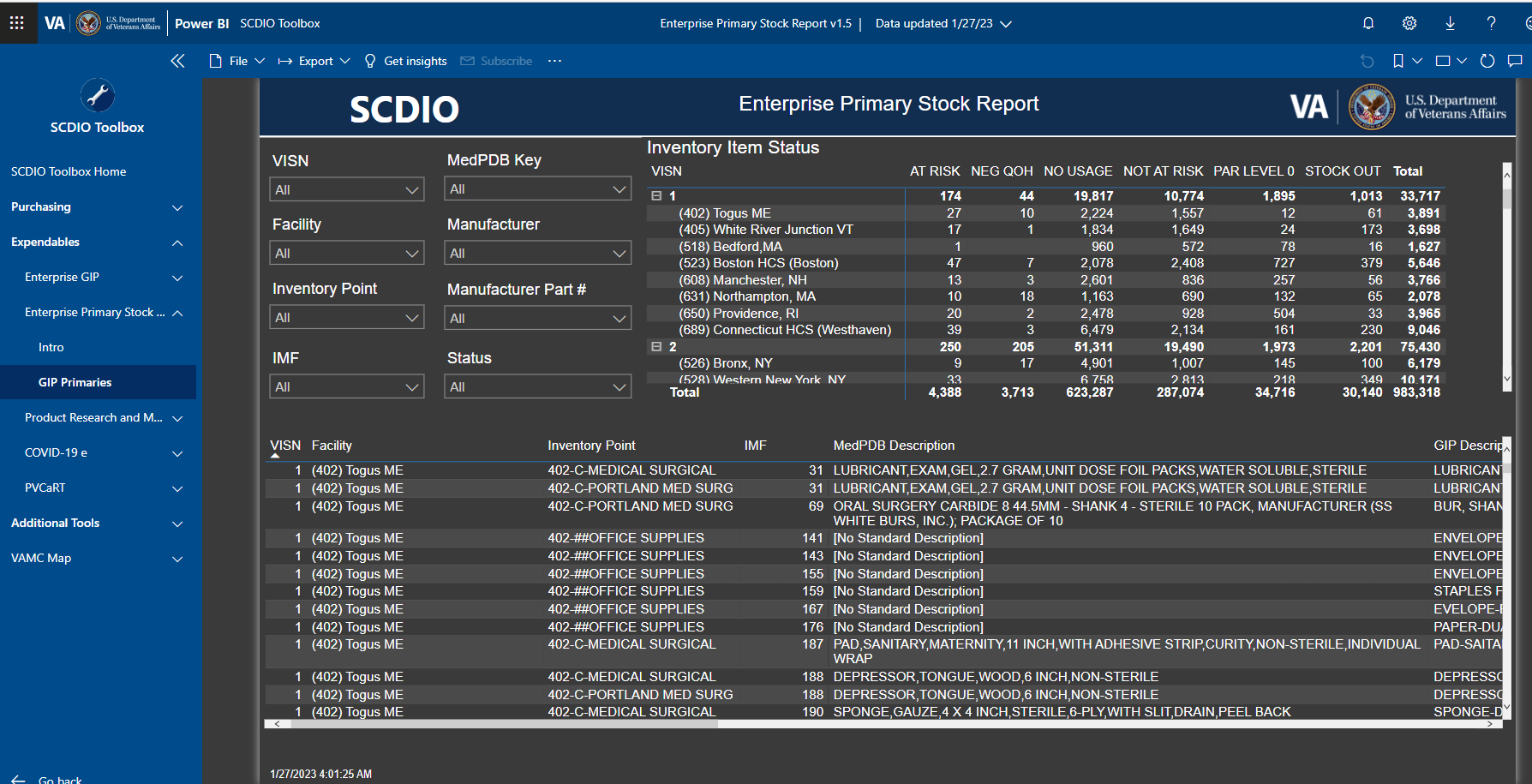 SCCOP Production Dashboard example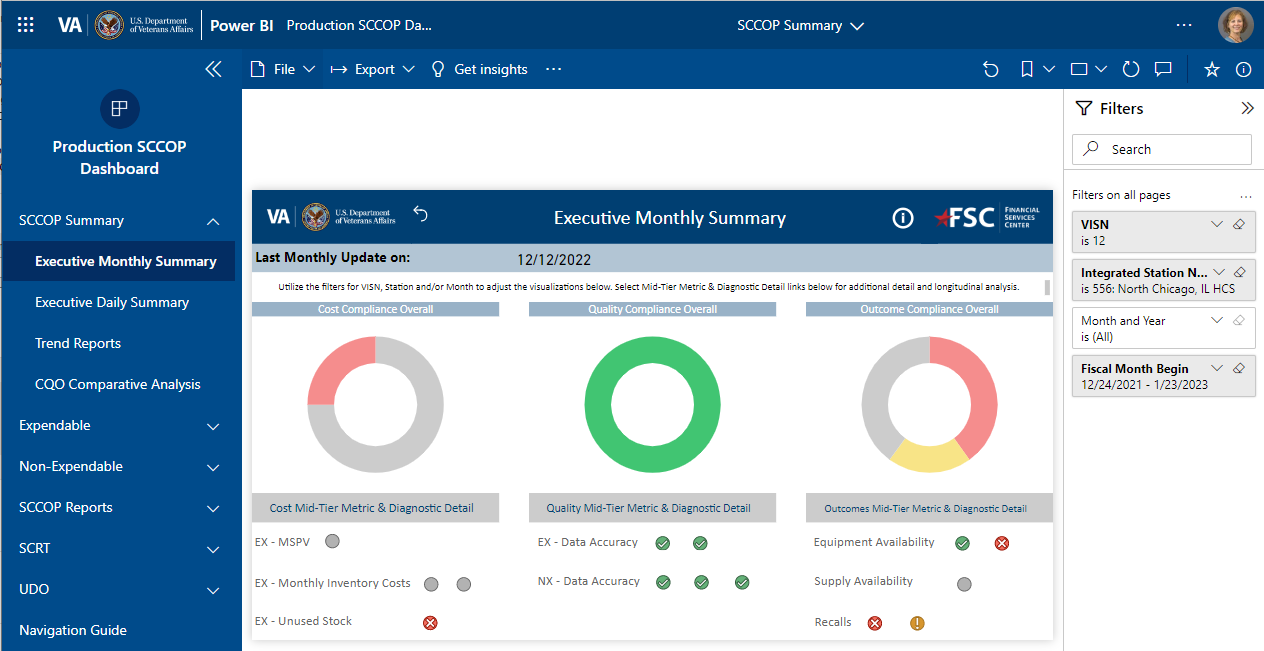 SCCOP Expendable Metrics Splash Page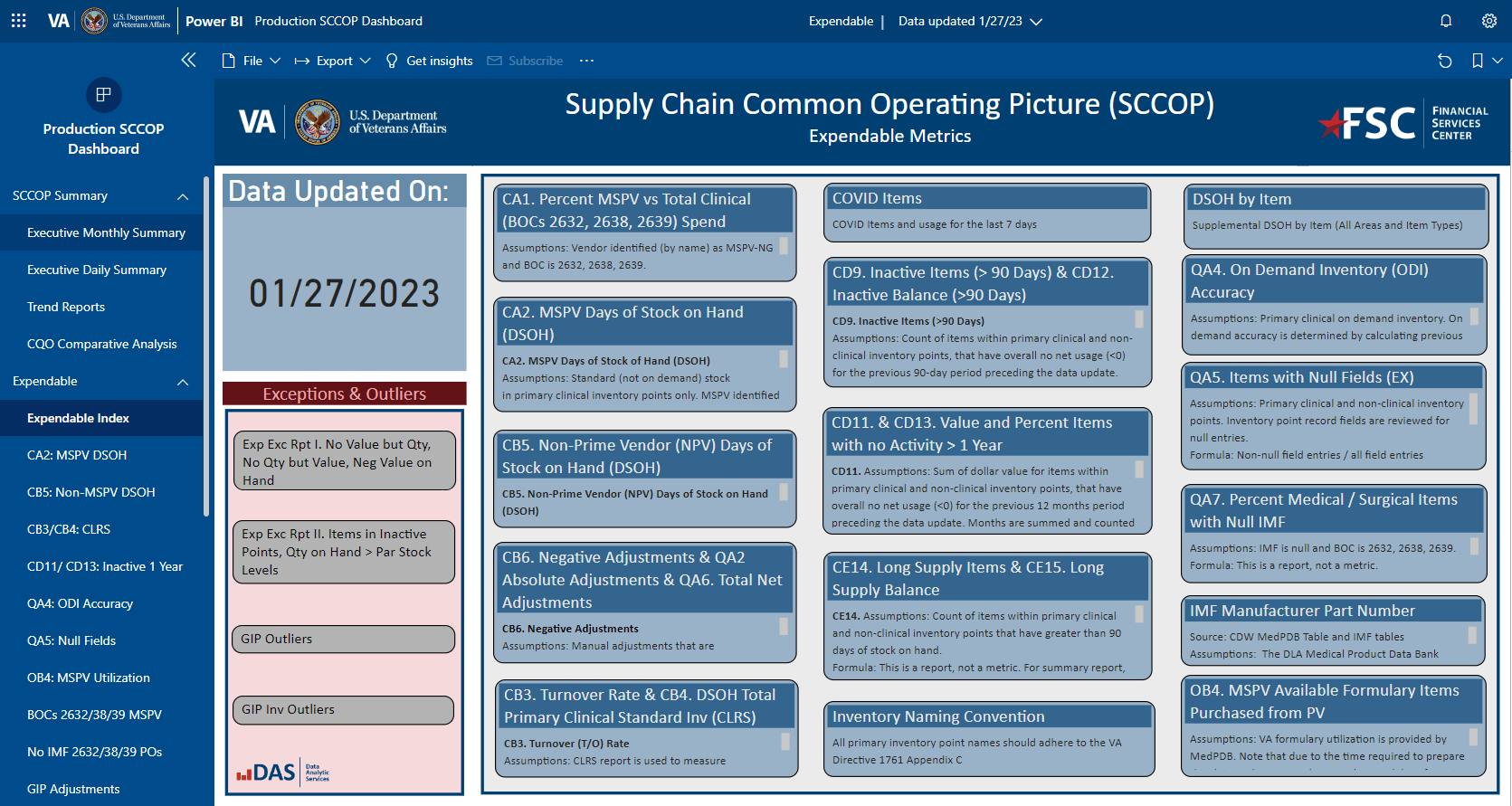 Purchase Card Analytics Splash Page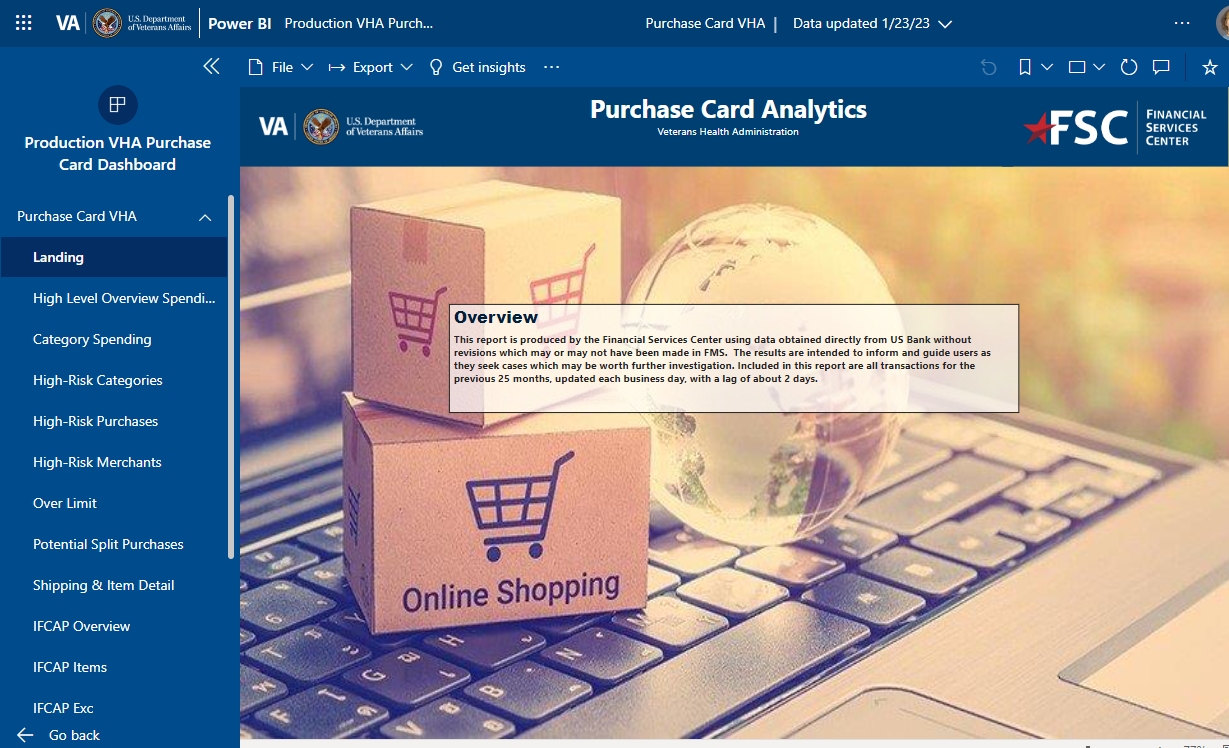 CPRC Metrics Dashboard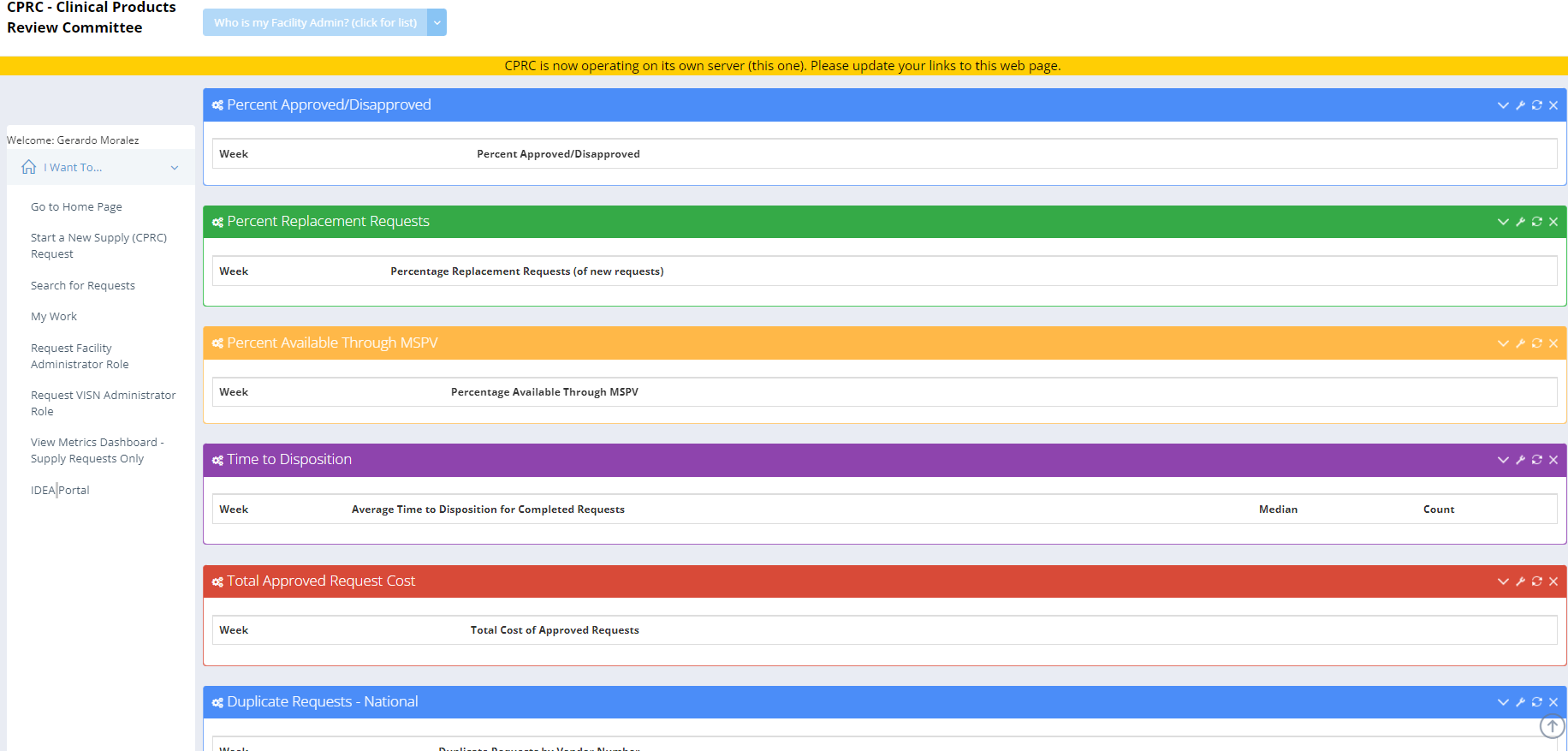 SEPG-EER Dashboard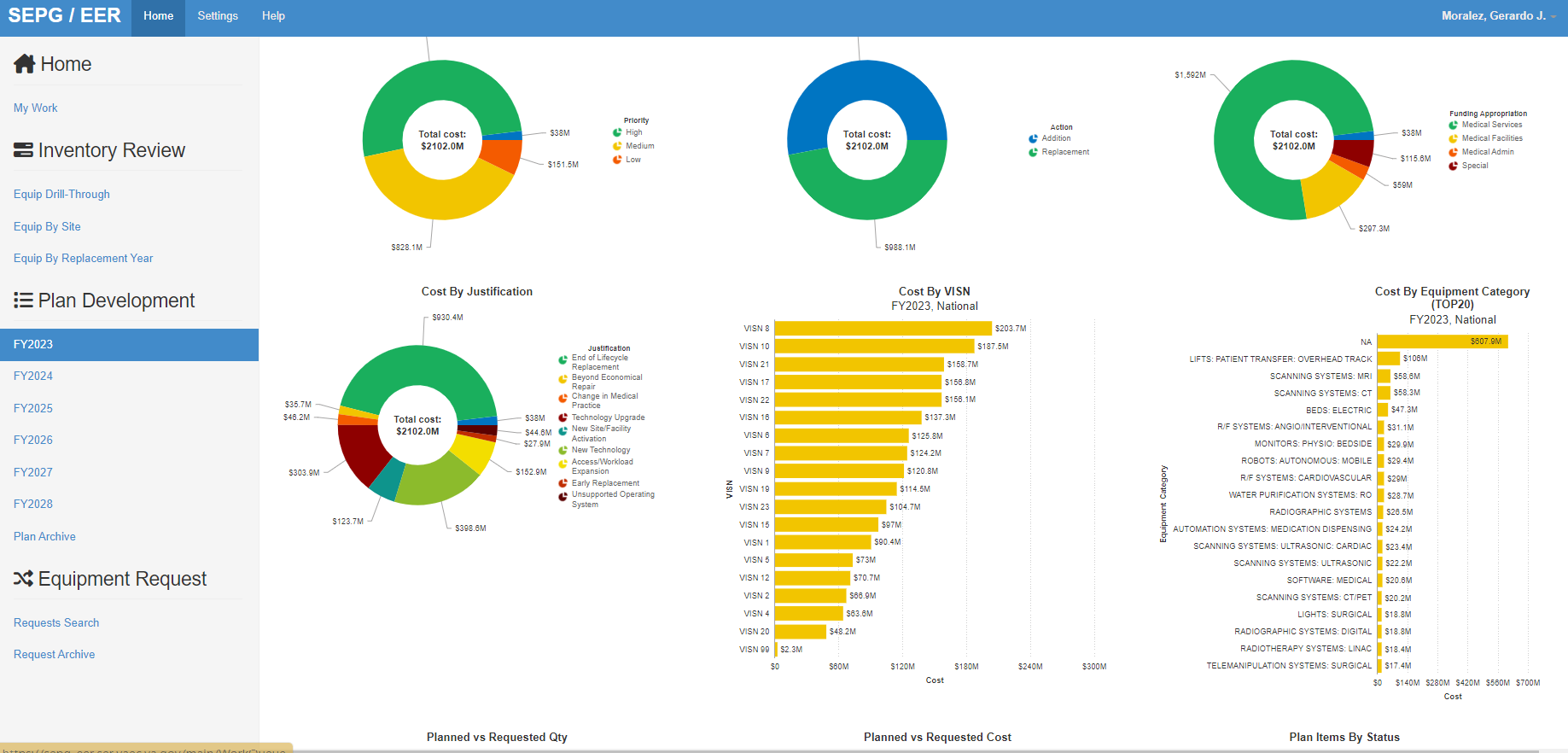 HTM KPI Dashboard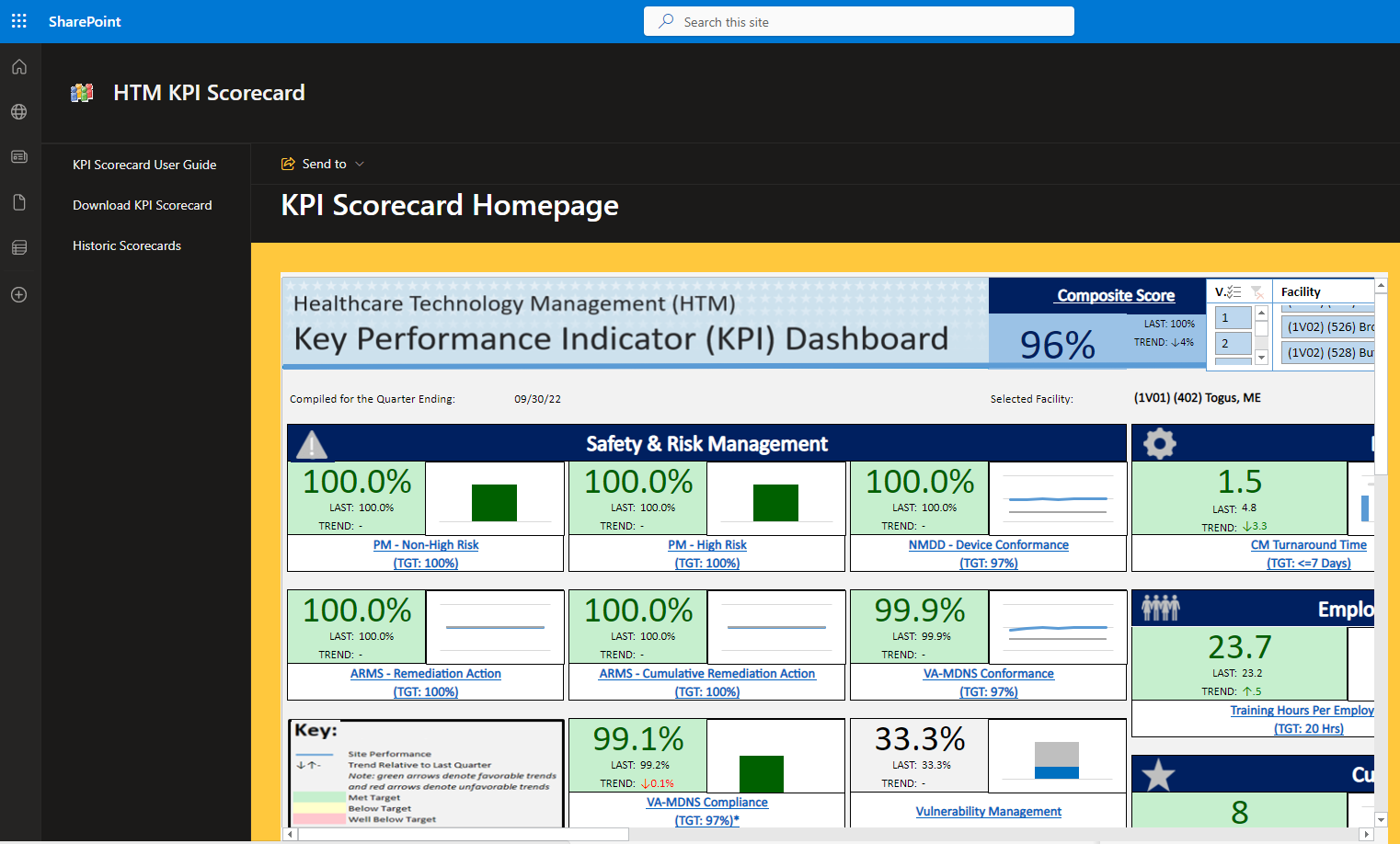 HTM KPI Dashboard Example Reports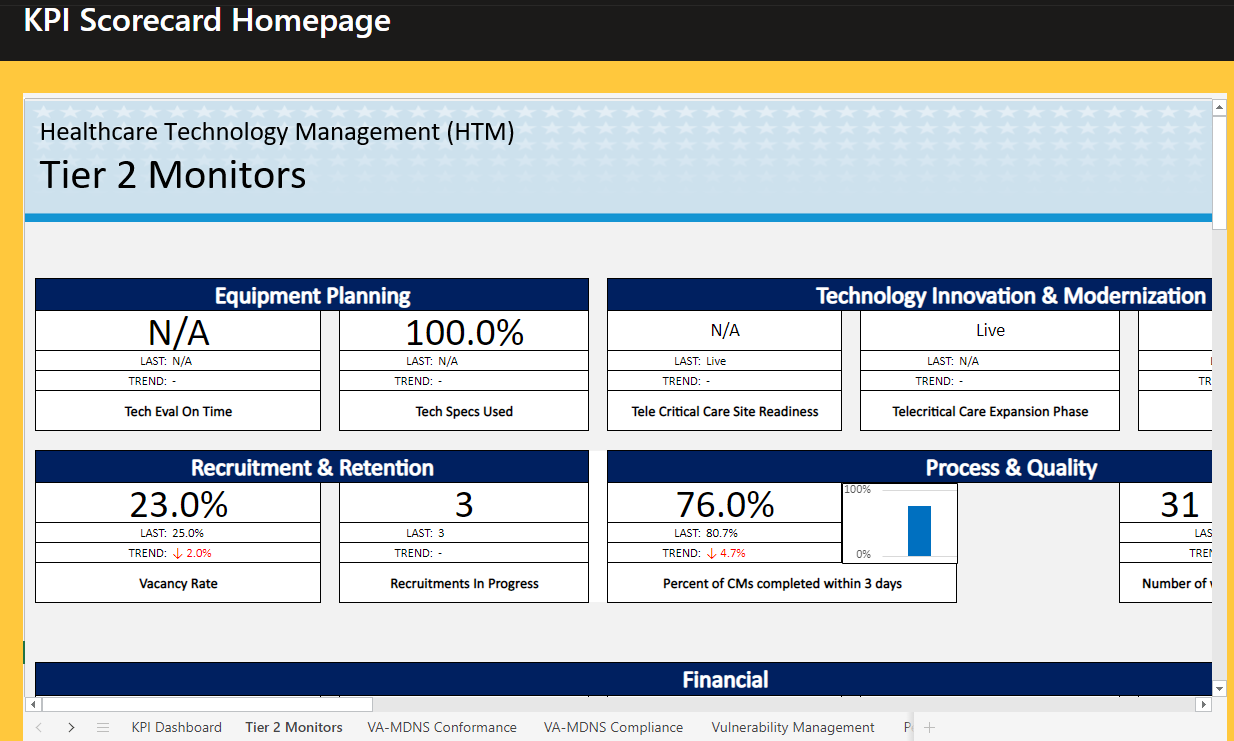 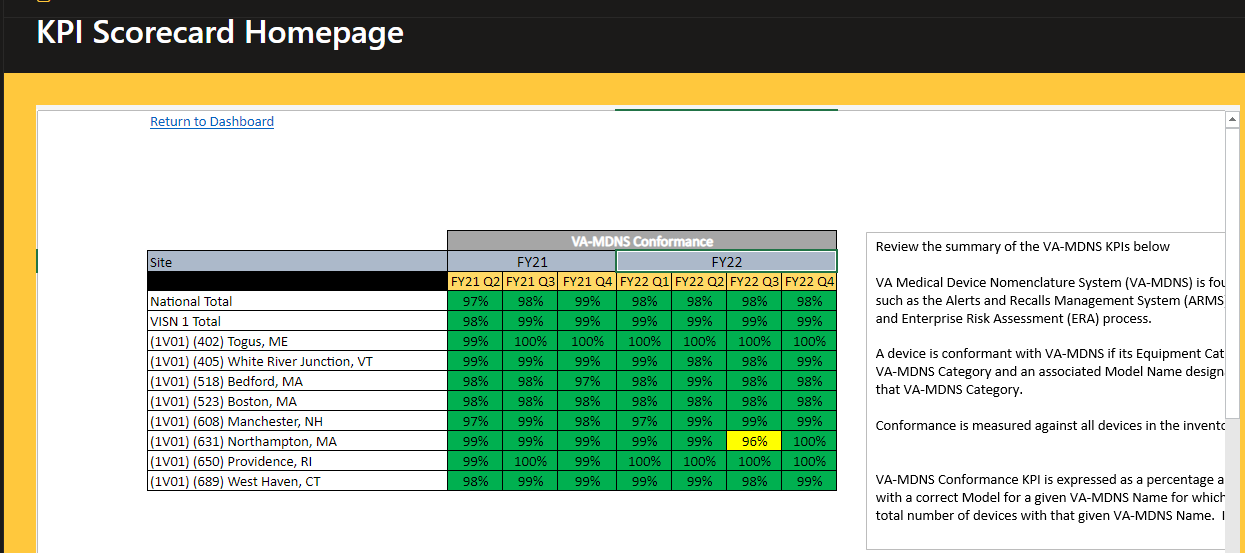 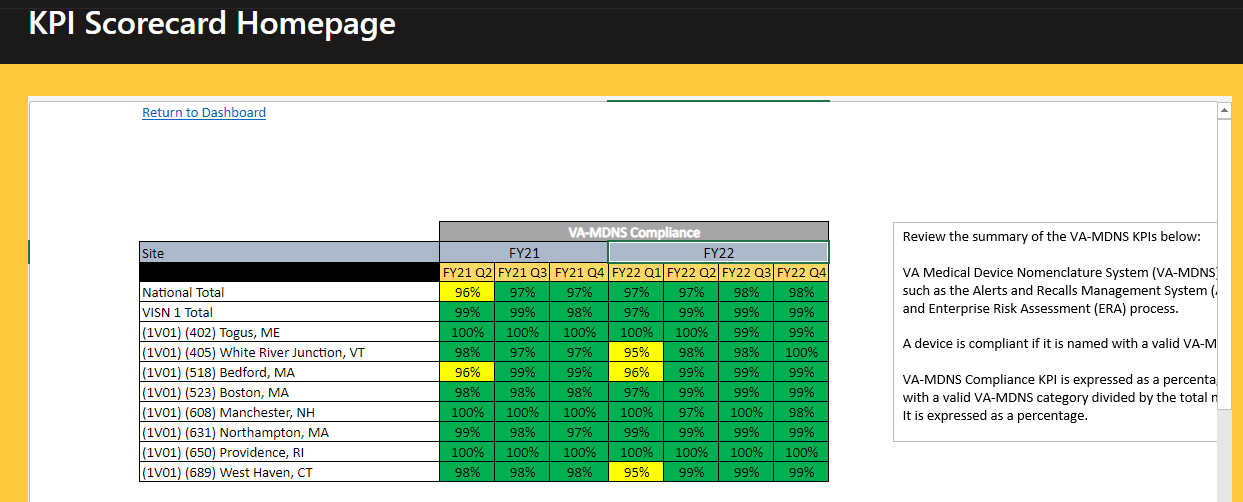 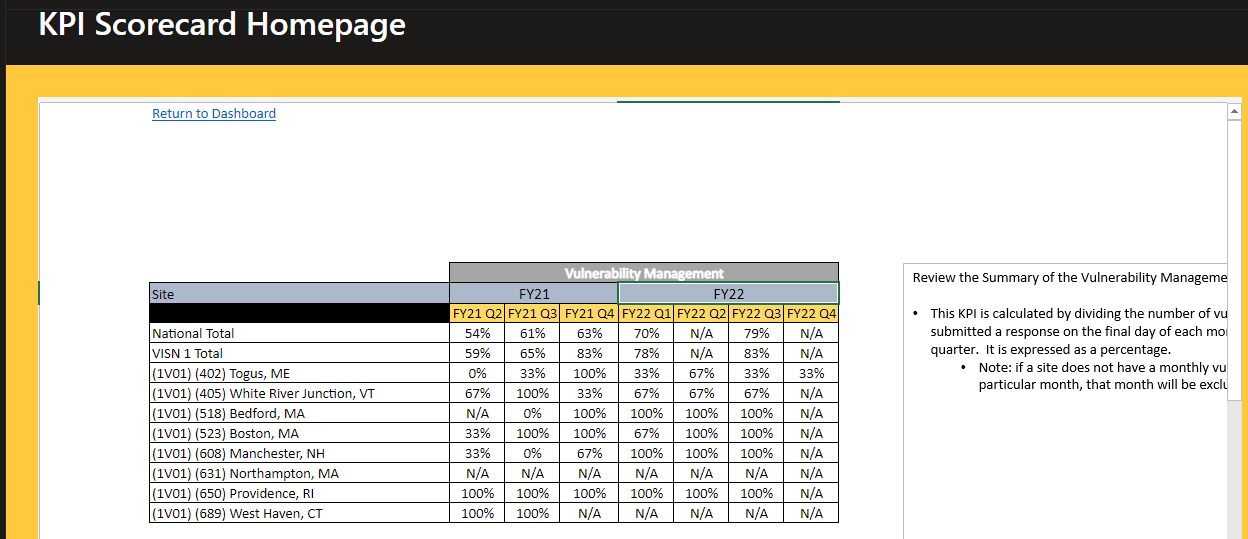 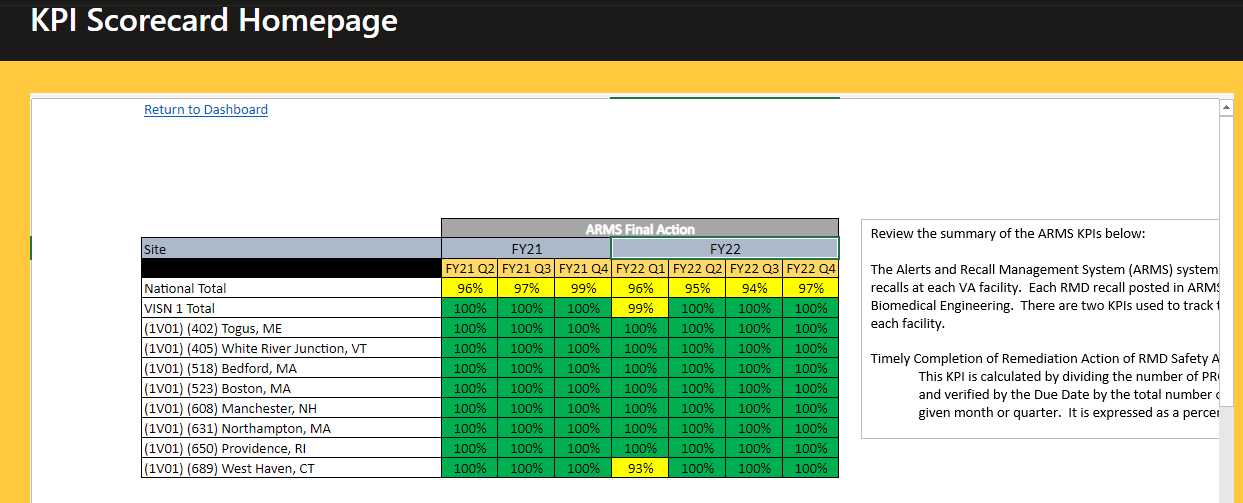 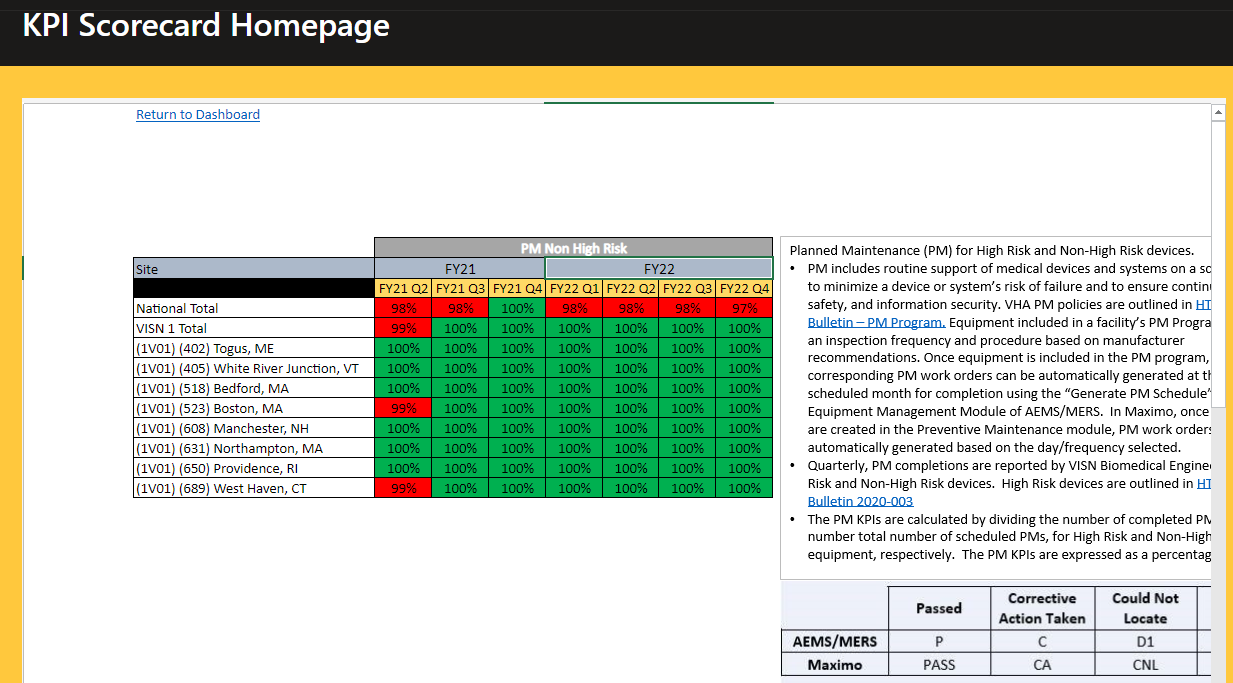 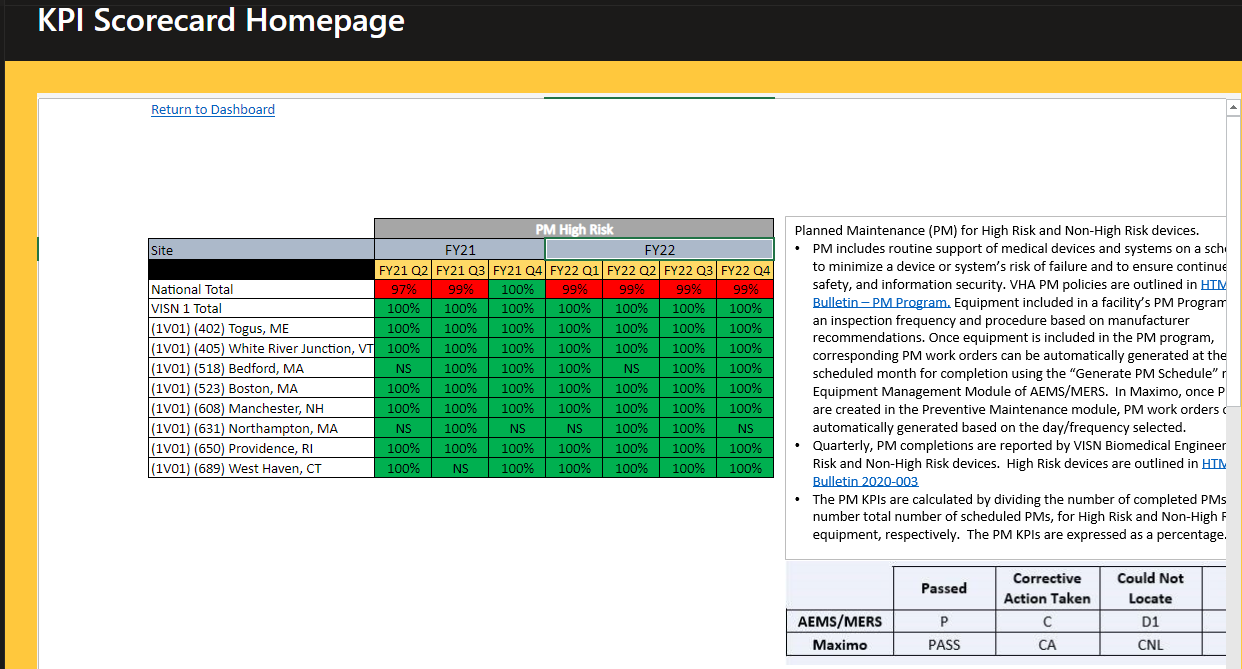 